Должно ли меню утверждаться Роспотребнадзором? Согласно СанПиН меню должно утверждаться руководителем организации.Каким технологическим документам должна соответствовать температура готовых блюд на выходе? Температура готовых блюд должна соответствовать технологической карте, технико-технологической карте, технологической инструкции.Что делать, если у ребенка есть медицинские показания для диетического питания?Если у вашего ребенка есть медицинские показания для предоставления диетического питания, то вам необходимо:- cвязаться с ответственным по организации питания в ДОУ;
- предоставить справку, подтверждающую и описывающую диету;
- написать заявление о предоставлении диетического питания;
- совместно обсудить меню для вашего ребенка.Что делать, если у ребенка есть заболевание, требующее специализированного питания?Если у вашего ребенка есть заболевания, требующие специализированного питания, то вам необходимо:- связаться с ответственным по организации питания в ОУ
и предоставить справку, подтверждающую заболевание, и рекомендации врача;
- написать заявление о предоставлении специализированного питания;
- совместно обсудить меню для вашего ребенка.Дают ли детям в детском саду огурцы соленые в заливке на лимонной кислоте с добавлением чеснока и вареную докторскую колбасу?Согласно Приложению 6 к СанПиН 2.3/2.4.3590-20 не допускается в питании детей использовать овощи и фрукты консервированные, содержащие уксус, а также сырокопченые мясные гастрономические изделия и колбасы. Таким образом, вареная колбаса недопустима для питания детей в детском саду. Если при приготовлении соленых огурцов не используется уксус, данное блюдо разрешено для питания детей.Можно ли готовить в детском саду яичницу-глазунью и макароны по-флотски?Нет. Согласно Приложению 6 к СанПиН 2.3/2.4.3590-20 яичница-глазунья и макароны по-флотски содержатся в списке запрещенной пищевой продукции.Чем отличается домашнее питание от питания в детском саду?Домашняя пища готовится в меньшем объеме, чем в детском саду, ассортимент зависит от наличия продуктов в семье и желания ребенка. В детском саду предлагают специально разработанные для детей продукты и блюда, однако, не всегда учитываются сиюминутные желания ребенка. Свежеприготовленная пища дома — не всегда реальность, чаще пищу готовят впрок, на несколько дней, и хранят в холодильнике, причем при повторном подогревании пищевая и вкусовая ценность пищи снижается.Нужно ли соблюдать режим питания ребенку?Да, обязательно. Во-первых, это необходимо для нормальной работы желудочно-кишечного тракта (выработки желудочного сока), а во-вторых, это позволяет выработать у ребенка стереотип правильного и рационального питания, необходимого для выбора продуктов, полезных для здоровья.Нужно ли запивать пищу?Обычно ребенку предлагают напитки (чай, какао или кофе с молоком, компот, сок) после основной еды. Однако у части детей имеются затруднения при приеме твердой пищи (хлеба, котлет и др.). В этих случаях, в порядке исключения, можно разрешить ребенку запивать такие блюда чаем, водой и другой жидкостью.Проверяют ли продукты для детей дошкольного возраста на соответствие требованиям?Все продукты для детей дошкольного возраста в обязательном порядке проходят гигиеническую экспертизу, включающую санитарно-химические и санитарно-микробиологические исследования на соответствие этих продуктов действующим санитарным нормам и правилам в России.Что делать, если у ребенка есть медицинские показания для диетического питания?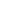 Если у вашего ребенка есть медицинские показания для предоставления диетического питания, то вам необходимо:- связаться с ответственным по организации питания в ДОУ;- предоставить справку, подтверждающую и описывающую диету;- написать заявление о предоставлении диетического питания;- совместно обсудить меню для вашего ребенка.Может ли ежедневное меню отличаться от 10-дневного?Питание должно быть организовано в соответствии с примерным меню, утвержденным руководителем дошкольной образовательной организации, рассчитанным не менее чем на 2 недели, с учетом физиологических потребностей в энергии и пищевых веществах для детей всех возрастных групп и рекомендуемых суточных наборов продуктов для организации питания детей в дошкольных образовательных организациях.
При отсутствии каких-либо продуктов в целях обеспечения полноценного сбалансированного питания разрешается проводить их замену на равноценные по составу продукты в соответствии с таблицей замены продуктов по белкам и углеводам.Как организовать питание дома?Питание ребенка в дошкольном учреждении и в семье должно
сочетаться. С этой целью в группе вывешивается меню. Пожалуйста,
внимательно, изучайте его, если у вашего ребенка есть хронические
заболевания и какие-либо противопоказания к определенным продуктам
питания предупредите об этом медицинскую сестру и воспитателей
группы.До отправления ребенка в детский сад не кормите его, т.к. это
нарушает режим питания, приводит к снижению аппетита. Если Вы
приводите ребенка с 7.00-7.30, то дома можно дать сок и (или) какие —
либо фрукты.Переход ребенка с домашнего воспитания к воспитанию в детском
коллективе всегда сопровождается определенными психологическими
трудностями, часто у детей в это время снижается аппетит, нарушается
сон, иногда наблюдаются невротические реакции, снижается общая
сопротивляемость к заболеваниям. Правильная организация питания в это
время имеет большое значение и помогает ребенку скорее адаптироваться
в коллективе.Перед поступлением ребенка в детский сад максимально приблизьте
режим питания и состав рациона к условиям детского сада. Приучить его
к тем блюдам, которые чаще дают в дошкольном учреждении, особенно,
если раньше он их никогда не получал.В первые дни нельзя менять стереотип поведения ребенка, в том числе
и привычки в питании. Первое время, если ребенок не ел
самостоятельно, воспитатели обязательно будут его кормить и докармливать.
Если ребенок отказывается от пищи, ни в коем случае нельзя кормить
его насильно. Это усиливает отрицательно отношение к детскому
коллективу.Для профилактики ОРЗ и ОРВИ следует проводить дополнительно
витаминизацию рациона питания детей, используя широкий ассортимент
имеющихся витаминизированным пищевых продуктов и напитков, а по
необходимости (по заключению врача), также поливитаминных препаратов.Как подготовить ребенка к питанию в детском саду?Перед поступлением ребенка в детский сад попробуйте немного приблизить свое домашнее меню (если оно у вас «изысканное») к детсадовскому (каши, суп, запеканки, простые котлеты, компот). Пусть ребенок получает такие блюда хотя бы на завтрак и на обед. Иначе после домашних деликатесов дети нередко просто не едят детсадовскую кашу, суп с крупой и котлеты. Постарайтесь также соблюдать детсадовский режим питания.Что делать, если ребенок ничего не хочет есть в детском саду?Есть дети, которые в детском саду почти ничего не едят. Особенно часто они встречаются в младших группах. Иногда дети могут есть только йогурт, пить кефир или компот.Не стоит заставлять такого ребенка есть, со временем он станет принимать пищу наравне со всеми. Достаточно, если ребенок будет в детском саду хотя бы пить (чай, компот, кефир) и понемногу пробовать каждое блюдо.
«Недоеденное» в детском саду дети могут наверстать и дома. Кормите ребенка привычной едой с утра, плотным ужином сразу после детского сада и легким «вторым ужином» ближе ко сну.С какими проблемами в питании сталкиваются дети в детском саду?Обязательно следует сразу договориться с воспитателями о том, чтобы они не заставляли ребенка есть насильно или доедать то, что осталось в тарелке. Это способно навредить и аппетиту, и психике малыша. Если вы столкнетесь с подобным явлением, обязательно поставьте в известность администрацию сада.Еще одна проблема, с которой сталкиваются дети в детском саду: некоторые из них не успевают поесть за отведенное время, зная это, они волнуются, давятся и иногда даже остаются голодными. Ребенку нужно привыкнуть к общему ритму жизни сада. К тому же есть дети-«копуши», которые, как бы ни старались, все равно не успеют за всеми. Если ваш ребенок такой, поговорите с воспитателем, пусть малыша не торопят.Вы также должны проинформировать воспитателей о том, какие продукты противопоказаны вашему ребенку (пищевая аллергия, болезни желудка печени, диабет и многие другие противопоказания). У каждого малыша к тому же есть блюда, которые он не любит. Дома вы обычно не заставляете есть эти продукты, — попросите и воспитательницу, чтобы ребенка не заставляли их есть.